.Паспорт компьютерной игры.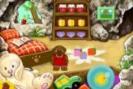 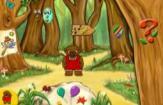 «Учимся пользоваться мышкой».Компьютер для малышей с 2 лет.Название разделов, варианты и уровниИгровые действияРешаемые задачиИспользованиеУрок 1Урок 1Урок 1Урок 1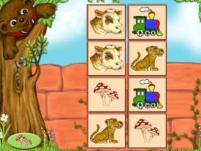 Найти одинаковые картинки (от 3 пар до 6, по памяти с перевернутыми картинками)- Обучение работе с мышкой.- Знакомство с понятиями одинаковый –разный.- Развитие памяти (сложные уровни)Знакомство с компьютером.Тема «Одинаковый»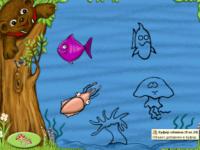 Раскрашка.Подвести к рисункам мышкой – они раскрасятся- Обучение пользованию мышкой.- Развитие координации движений руки.Знакомство с компьютером (мышь).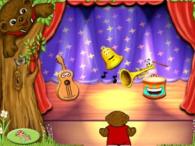 При нажатии на музыкальные инструменты (персонажи) они издают звуки. Можно слушать по отдельности и вместе.- Изучение различных звуков.- Развитие слуховой памятиЗнакомство с музыкальными инструментами.Игра «Угадай что (кто) звучит».Индивидуальная работа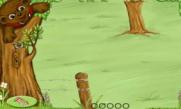 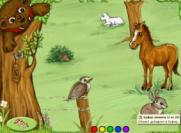 Нужно водить мышкой по рисунку и находить объекты, которые будут появляться при подходе к ним.Развитие координации движений руки.Знакомство с компьютером (мышь).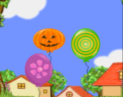 Нажимать на двигающиеся шары, которые будут лопаться- Обучение пользоваться кнопкой мыши.Знакомство с компьютером (кнопка мыши)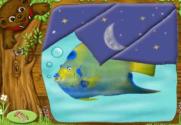 Подводить к частям «шторы», которая будет открывать части картины.- Развитие восприятия, внимания.- Развитие координации движений руки.Игра «Угадай, кто спрятался».Урок 2.Урок 2.Урок 2.Урок 2.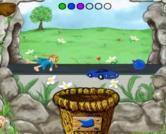 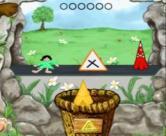 Собрать 6 предметов с двигающейся ленты по заданному признаку (цвет, форма, категория)- Закрепление представлений о цвете, форме.- Развитие мышления.- Обучение работе с мышкой (нажать, держать кнопку и двигать мышь)Обучение работе с мышью.Индивидуальная и групповая работа по закреплению признаков предметов.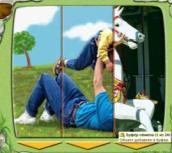 Нажимая на стрелки, менять части картинок, пока не соберется целая.- Развитие восприятия (целое из частей).- Обучение работе с мышкой (кнопка).Индивидуальная и групповая работа по развитию восприятия.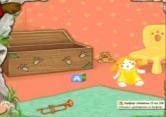 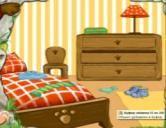 Навести порядок, собрав все вещи на место (игрушки, посуду, вещи)-Обучение работе с мышкой (нажать, держать кнопку и двигать мышь).- Воспитание аккуратности.Обучение работе с мышью.Использование при изучении тем, связанных с уборкой игрушек, воспитание аккуратности, бережливости и помощи по дому.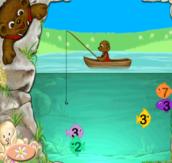 Нажатием на цифры на клавиатуре медведь ловит рыбу с данной цифрой.- Знакомство с цифрами.- Знакомство с клавиатурой.Изучение и закрепление чисел до 10.